Sang, rim og reglehefte 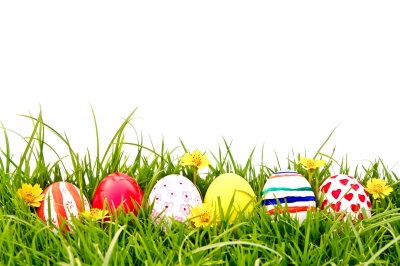 For mars og aprilNå er våren kommetNå er våren kommet
himlen er så blå.
Alle fugler synger
jeg gjør like såBekken springer lystig
gjennom skog og hei
og går inn i skogen
det gjør også jegNå har alle blomster
sommerkjoler på
strekker seg mot solen
jeg gjør like så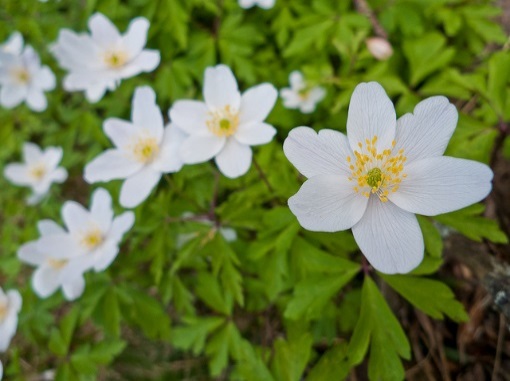 Alle fugler små de erAlle fugler små de er
kommet nå tilbake!
Gjøk og sisik, trost og stær  
synger alle dage.
Lerka jubler høyt i sky,
ringer våren inn på ny.
Frost og snø de måtte fly,
her er sol og glede!

Blomster hvite, gule, blå
titter opp av uren,
nikker nå så blidt, de små, 
etter vinterluren.
Skog og mark i grønne skrud
kler seg nå på Herrens bud.
Knopper små de springer ut,
her er sol og glede!

Lille søster, Lille bror,
kom så skal vi danse!
Plukke blomster så til mor,
mange, mange kranse!
Synge, tralle dagen lang,
kråkestup og bukkesprang!
Takk, o Gud, som enn en gang
gav oss sol og glede!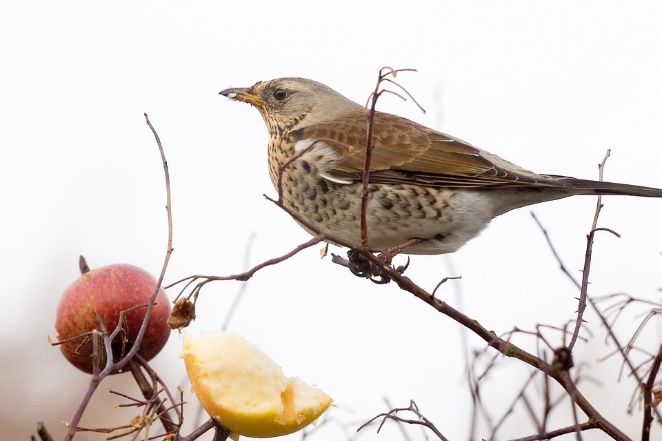 Haren ut i gressetHaren ut i gresset
satt og sov
Er du syk du lille mann,
så du ikke hoppe kan?
Hare hopp,
hare hopp,
hare hopp!

Haren ta for hunden
deg i akt
Den er farlig og den kan,
bite med sin skarpe tann
Hare løp,
hare løp,
hare løøøøøp....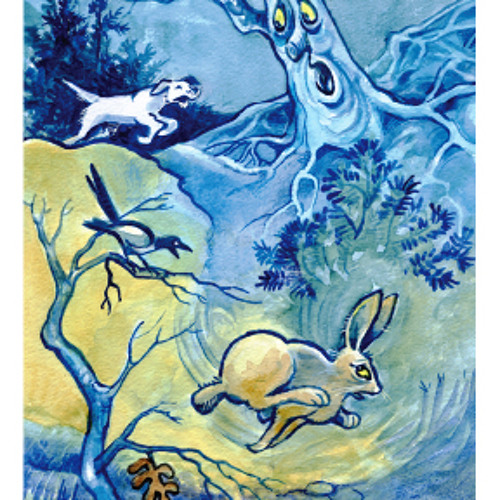 En liten kylling i egget lå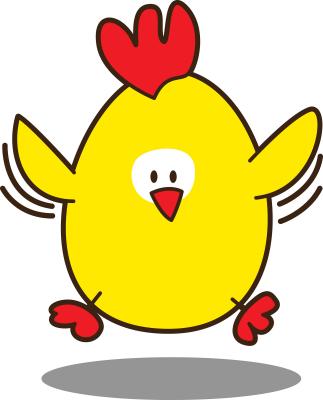 En liten kylling i egget lå
Den banket, og banket, og banket på
Her er det trangt, jeg vil ut å gå pep den og ynket seg der den lå.
Hakk, hakk, hakk!
Egg det sprakk!
Og et lite hode ut det stakkUndrende sto den og gløttet påAlt det den ute i verden såSolen den varmet og skinte påmarken og fugler og blomster små"Pip-pip" den sa. "Jeg er så glad!Trangt det var i egget, men her er det bra."Jeg gikk en tur på stien og søkte skogens ro,Da hørte jeg fra lien en gjøk som gol koko,Koko, koko….
 




Hvor bor du lille kylling.
(Mel. Hvor bor du lille rotte) 

Hvor bor du lille kylling?
I ett egg.
Hvordan kom du ut av skallet?
Gjennom eggets vegg.
Hva heter så din mamma?
Hønen Rut.
Hva heter så sin pappa?
Hanen Knut.

Hva gjør du hele dagen?
Tuller mest.
Hva heter så den venn du liker best?
Han heter lille fjærdusk og er fin.
Jeg er så glad i beste vennen min.

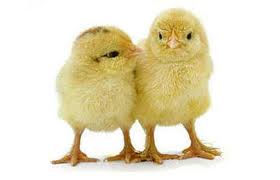 Her kommer Ole Brumm!Tekst og musikk: Torbjørn EgnerHer kommer Ole Brumm,
en liten bjørn i Skogen
tra-la-la la-la bom!
jeg heter Ole Brumm. Dette er en liten bjørnevise,
og mon tro jeg snart får litt å spise?Her kommer Ole Brumm,
en liten bjørn i Skogen
tra-la-la la-la bom!
jeg heter Ole Brumm.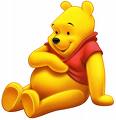 



KYLLINGENE SOM IKKE VILLE GÅ OG LEGGE SEG

Klikk og Klokk var to små kyllinger som bodde sammen med ni søsken i et hønsehus med ståltak. Og mamma'n deres het fru Høne.

Klikk og Klokk trivdes veldig godt sammen. De likte seg best i gresset bak hønsehuset der ingen så dem.
Men fru Høne var veldig streng, og når hun sa: "Klikk? Klokk?" så måtte de komme med en eneste gang.

Noen ganger ropte hun på dem når hun hadde funnet noe godt å spise. 
Og da sa hun:

"Små kyllinger må spise maten sin, ellers blir de aldri store og sterke."

Noen ganger ropte hun på dem når hun trodde det var fare på ferde, og da ropte hun:

"Små kyllinger må være hos mamma'n sin, for reven kan komme."

Og hver kveld, lenge foør sola gikk ned, ropte hun på dem og sa:

"Små kyllinger må legge seg tidlig, det er sunnest å sovne før sola går ned."
Også bredte hun vingene over Klikk og Klokk og alle søsknene så det ble stappende mørkt.
SOLTRALL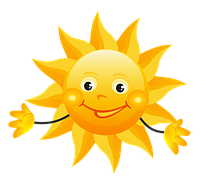 NÅ SKINNER SOLA I VINDUSKARMENOG KATTA MALER SOM ALDRI FØRDEN LIGGER LANGFLAT OG KJENNER VARMENOG ER EI KATTE MED GODT HUMØRHEISANN!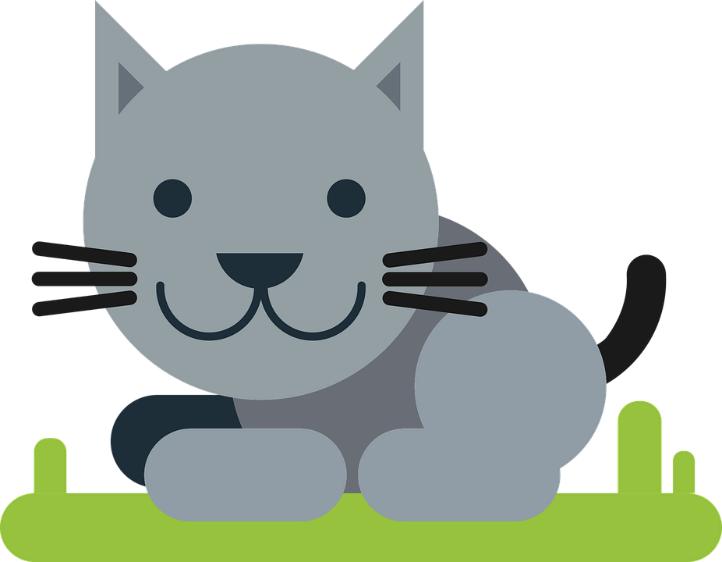 OG DUDELLIATTENTEI!                              FOR SOLA OG DEG OG MEG.HESTEHOVEN MEL: JEG ER HAVRENGUL OG FIN SOM SOLA DET ER JEGHESTEHOVEN ALLE KJENNER MEGI HVER LITEN GRØFTEKANT JEG STÅRMINNER BARNA OM AT DET ER VÅR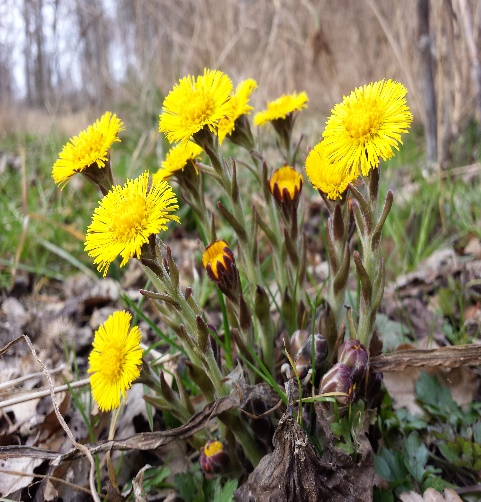 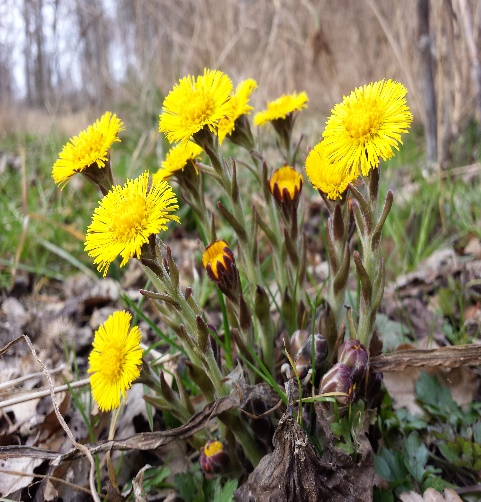 Fingrene våre (spiller vi med) - tekstFingrene våre spiller vi med
En og to og tre, en og to og tre

Føttene våre tripper vi med
Trippe, trippe, trippe, trippHodene våre nikker vi med
Nikke nikke nikk, nikke nikke nikk

Hendene våre vinker vi me
Vinke, vinke, vinke, vinkØynene våre blunker vi med
Blunke blunke blunk, blunke blunke blunk

Ørene våre hører vi med
Hysj da, hysj da, hysj da, hysjTennene våre tygger vi med
Tygge tygge tygg, tygge tygge tygg

Og nese- tippen den lukter vi med
Snufse, snufse, snufse, snufsArmene våre svinger vi med
Svinge svinge sving, svinge svinge sving

Benene våre hopper vi med
Hoppe, hoppe, hoppe, hoppIndianersangen (Ti indianere små/ En og to og tre indianere) - tekstEn og to og tre indianere,
fire, fem og seks indianere,
sju og åtte og ni indianere,
ti indianere små.Alle så hadde de fjær på hue,
alle så hadde de pil og bue,
alle så var de så stolte og krye,
for bamsen skulle de ta.“Hysj, der hørte jeg noe som knaket!”
“Hysj, der hørte jeg noe som braket!”
“Der kommer bamsen stor og diger,
kom la oss skynde oss hjem!”Da ble de ti og ni og åtte indianere,
sju og seks og fem indianere,
fire, tre og to indianere,
en indianer igjen.Han tok og skjøt den store bamsen.
BUMS, der falt den store bamsen.
Så tok han med seg den fine vamsen,
og så gikk han hjem til de ni.Da ble de en og to og tre indianere,
fire, fem og seks indianere,
sju og åtte og ni indianere,
ti indianere gla’.    Høne Pøne Svart og Fin Høne Pøne, svart og fin
- legg et egg i lommen min!
Nei, jeg legger egg på strå
- de skal kongens tjener få!Regle: REVEN ER EN HØNSETJUEN-TO-TRE-FIRE-FEM-SEKS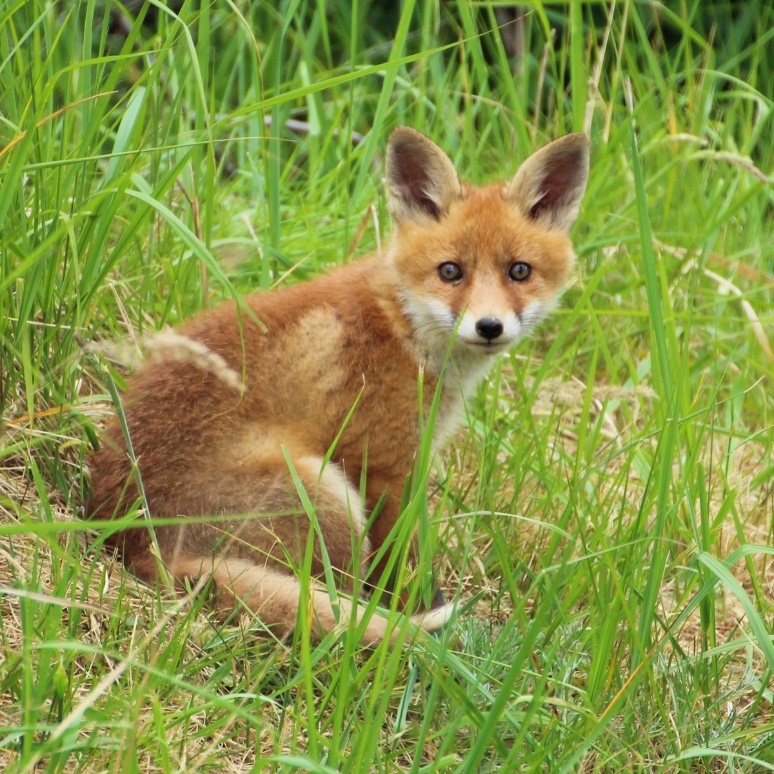 -SJUREVENERENHØNSETJUV!SJU-SEKS-FEM-FIRE-TRE-T0-ENREVENSTJALETHØNSEBEN